Minutes of the full governing board  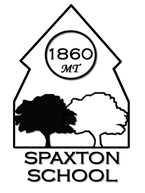 Spaxton School CofE VC Primary SchoolTuesday 27th November 2018 at 6.30pmPresent: Andrew Watson, Luke Kelly (Head Teacher), Suzanne Traynor, Mike Hodson (Chair), Kerry Henderson, Eleanor King and Heidi Moule In attendance: Claire Hudson (Bath and Wells Diocese) and Helen Roper (Clerk)Chair’s UpdateThe Chair explained that he had taken the opportunity to call a brief, unscheduled meeting before the scheduled training as there was an item, he wished to discuss that could not wait until the January meeting.Apologies and Declaration of InterestsApologies for absence from the training were received and accepted from Chris Fairbrass, Dean Waghorn and Becky Skews. There were no declarations of interests re: agenda itemsAcademy Conversion GrantThe Chair explained that Karen Canham, head of Haygrove Academy, had requested that the schools joining the Haygrove Academy Trust consider pooling their Academy Conversion Grant and that the monies should be held in the Haygrove bank account. It would be ring-fenced. A single pot would reduce the need for multiple administrative procedures around invoices as all the schools were using the same firm of solicitors Browne Jacobson.A governor asked if the £25,000 could be used to support any other aspect of the school. The Chair explained that it was solely for use in the academisation process.Governors agreed to pool the funds with the other schools and for the money to be held in the Haygrove bank accountAcademy Working GroupAll the converting schools had been asked to form academy working groups. The groups would consist of the Chair and 2 other governors. A governor asked what expertise would the group require. The chair explained he would consult about this. ACTION: Chair to email governors about the composition of the academy working groupThe chair informed the meeting that the trust was now working for a conversion date of 1st August 2019. Date of next meetingWednesday, 9th January 2019 beginning at 6.30pm.There being no other business the meeting closed at 6.40pmThese minutes were agreed as a true recordSigned										DateSummary of DecisionsSummary of actions3.3To pool the academy conversion grant with those of the other converting schools; for this money to be ring-fenced and held by Haygrove SchoolMinuteActionResponsibility and time line4.1email governors about the composition of the academy working groupChairASAP